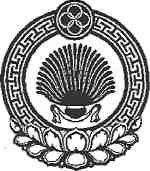 Кировское сельское муниципальное образование Республики Калмыкия.СОБРАНИЯ ДЕПУТАТОВКИРОВСКОГО СЕЛЬСКОГО  МУНИЦИПАЛЬНОГО  ОБРАЗОВАНИЯ РЕСПУБЛИКИ КАЛМЫКИЯ359407  Республика Калмыкия, п.Кировский,  Сарпинский район, код 847-41, тел/факс  33122.№ 101/а                                                                                                                      от «25»  июля   2014 гРЕШЕНИЕ«О Положении о благоустройстве,соблюдении чистоты и порядка на территории Кировского  сельского муниципальногообразования.»            В соответствии с требованием Федерального закона № 131 - ФЗ «Об общих принципах организации местного самоуправления в Российской Федерации» от 06.10.2003 года СОБРАНИЕ  ДЕПУТАТОВ КИРОВСКОГО  СЕЛЬСКОГО МУНИЦИПАЛЬНОГО ОБРАЗОВАНИЯ РЕСПУБЛИКИ КАЛМЫКИЯ.РЕШИЛО:1.    Утвердить Положение о благоустройстве, соблюдении чистоты и порядка на территории  Кировского сельского муниципального образования. (Приложение 1).2.    Опубликовать данное Решение в средствах массовой информации.3.    Контроль за выполнением данного решения  возложить на Главу Кировского СМО РК Стульнева И.С.Председатель Собрания  депутатов                             Кировского сельского                                                                        муниципального образования                                       Республики Калмыкия.                                            _______________           Н.Л.Музраева                                    Приложение №1 к Решению Собрания депутатов  Кировскогосельского муниципальногообразования Республики Калмыкия№ 101/а от 25.07.2014 г.ПОЛОЖЕНИЕО БЛАГОУСТРОЙСТВЕ, СОБЛЮДЕНИИЧИСТОТЫ И ПОРЯДКА НА ТЕРИИТОРИИ КИРОВСКОГО СЕЛЬСКОГО МУНИЦИПАЛЬНОГО ОБРАЗОВАНИЯ РЕСПУБЛИКИ КАЛМЫКИЯ.1. Общие положения1.1 Правила благоустройства территории  Кировского сельского муниципального Республики Калмыкии (далее по тексту – Правила) в соответствии с действующим законодательством устанавливают порядок организации благоустройства и озеленения территории населенных пунктов и обязательны для всех физических и юридических лиц, независимо от их организационно-правовых форм.2. Правовые основания принятия настоящих Правил2.1 Правила разработаны в соответствии с Федеральным законом от 06.10.2003г. № 131- ФЗ «Об общих принципах организации местного самоуправления в Российской Федерации», Федеральным законом 30.03.1999 №52-ФЗ «О санитарно- эпидемиологическом благополучии населения», законами Республики Калмыкия  от 29.11.2005 №249-ОЗ «Об обеспечении чистоты и порядка на территории Республики Калмыкия», Правилами и формами технической эксплуатации жилищного фонда, утвержденными постановлением Госстроя России от 27.09.2003 №170, Сан. Пин.  42-128-4690-88 «санитарные правила содержания территории населенных мест», утвержденными Главным санитарным врачом СССР от 05.09.1988 №4690-88, Сан. Пин.  2.2.1/2.1.1.1200-ОЗ «Санитарно-защитные зоны и санитарная квалификация предприятий и сооружений и иных объектов», утвержденными главным санитарным врачом РФ от 15.06.2003 № 1200-ОЗ, Правилами создания, охраны и содержания зеленых насаждений в городах Российской Федерации, утвержденными приказом №153 от 15.12.1999 Госстроя российской Федерации, другими нормативно- правовыми актами, определяющими требования к состоянию благоустройства территории сельского поселения и защите окружающей среды.      3. Основные понятия3.1. В настоящих Правилах используются понятия:- благоустройство – комплекс мероприятий, направленных на обеспечение и улучшение санитарного и эстетического состояния территории муниципального образования, повышения комфортности условий проживания для жителей муниципального образования, поддержание единого архитектурного облика населенных пунктов муниципального образования;- уборка территорий – виды деятельности, связанные со сбором, вызовом в специально отведенные для этого места отходов деятельности физических и юридических лиц, другого мусора, снега, а также иные мероприятия, направленные на обеспечение экологического и санитарно-эпидемиологического благополучия населения и охрану окружающей среды.- домовладелец – физическое (юридическое) лицо, пользующееся (использующее) жилым помещением, находящимся у него на праве собственности, или по договору (соглашению) с собственником жилого помещения или лицом, уполномоченным: собственником; -  территория предприятий, организаций, учреждений и иных хозяйствующих субъектов - часть территории, имеющая площадь, границы, местоположение, правовой статус и другие характеристики, переданная (закрепленная) целевым назначением юридическим или физическим лицам на правах, предусмотренных законодательством.- прилегающая территория - участок территории с газонами, архитектурными объектами малых форм и другими сооружениями, непосредственно примыкающий к границе земельного участка, принадлежащего физическому или юридическому лицу на праве собственности, аренды, постоянного (бессрочного) пользования, пожизненного наследуемого владения.- территория общего пользования - прилегающая территория и другая территория общего пользования (территория парков, скверов, рощ, садов, бульваров, площадей, улиц и т. д.);отходы производства и потребления (далее - отходы) - остатки сырья, материалов, полуфабрикатов, иных изделий или продуктов, которые образовались в процессе производства или потребления, а также товары (продукция), утратившие свои потребительские свойства.
- твердые бытовые отходы (ТБО) - мелкие бытовые отходы потребления.- крупногабаритный мусор (КГМ) - отходы потребления и хозяйственной деятельности (бытовая техника, мебель и др.), утратившие свои потребительские свойства и по габаритам не помещающиеся в стандартные контейнеры вместимостью не более 1 куб.м.- контейнер - стандартная, имеющая крышку емкость для сбора ТБО объемом 0,75-1 куб.м.- бункер - накопитель - стандартная емкость для сбора КГМ объемом более 2,0 куб.м.- контейнерная площадка - специально оборудованная площадка для сбора и временного хранения отходов производства и потребления, имеющая бетонное или асфальтированное основание с защитным ограждением, с установкой необходимого и расчетного количества контейнеров и бункеров-накопителей.- очистка территории - уборка территорий, сбор, вывоз и утилизация (обезвреживание) бытовых отходов и мусора.- сбор ТБО (КГМ) - комплекс мероприятий, связанных с очисткой контейнеров и зачисткой контейнерных площадок. - утилизация (обезвреживание) мусора - обработка мусора различными технологическими методами на специализированных установках с целью предотвращения вредного воздействия на здоровье человека и окружающую среду.-вывоз ТБО (КГМ) - выгрузка ТБО из контейнеров (загрузка бункеров - накопителей с КГМ) в спецтранспорт, зачистка контейнерных площадок и подъездов к ним от просыпавшегося мусора и транспортировка их с мест сбора мусора на объект утилизации.- договор на вывоз ТБО (КГМ) - письменное соглашение, имеющее юридическую силу, заключенное между заказчиком и подрядной мусоровывозящей организацией на вывоз ТБО (КГМ).- несанкционированная свалка мусора - самовольный (несанкционированный) сброс (размещение) или складирование ТБО, КГМ, отходов производства и строительства, другого мусора, образованного в процессе деятельности юридических или физических лиц.- улица - обустроенная или приспособленная и используемая для движения транспортных средств и пешеходов полоса земли либо поверхность искусственного сооружения, находящаяся в пределах населенных пунктов, в том числе магистральная дорога скоростного и регулируемого движения, пешеходная и парковая дорога, дорога в научно-производственных, промышленных и коммунально-складских зонах (районах).- дорога – проезжая часть, предполагающая наличие осевых, резервных полос и знаков регулирования движения транспорта. - тротуар – пешеходная зона, имеющая асфальтобетонное или другое покрытие, вдоль улиц и проездов шириной не менее .- полоса отвода - земля, занимаемая автомобильной дорогой с учетом проектного резерва ее расширения, а также сооружениями, защитными лесонасаждениями, устройствами, необходимыми для ремонта и содержания автомобильной дороги.- придорожная полоса - полоса земли или поверхность искусственного сооружения, расположенная вдоль проезжей части дороги, на которой размещаются водоотводные  каналы (кюветы), земли, предназначенные для развития дороги и размещения пешеходных и велосипедных дорожек и других сооружений дорожного комплекса и сервиса, в пределах  по обе стороны автодороги.- содержание дорог - комплекс работ, в результате которых поддерживается транспортно - эксплуатационное состояние дороги, дорожных сооружений, отвечающих требованиям ГОСТ РФ 50597-93 «Автомобильные дороги и улицы». Требования к эксплуатационному состоянию, допустимому по условиям обеспечения безопасности дорожного движения».- газон - участок, занятый преимущественно естественно произрастающей или засеянной травянистой растительностью (дерновый покров) высотой не более .- парки - зеленые массивы, предназначенные для отдыха населения.- скверы - компактные зеленые массивы, предназначенные для кратковременного отдыха населения, планировочной организации и декоративного оформления территорий.- зеленые насаждения - лесная, древесно-кустарниковая и травянистая растительность (цветочно-декоративные растения и газоны) на территории сельского поселения. - озелененная территория - участок земли, покрытый лесной, древесно-кустарниковой и травянистой растительностью естественного или искусственного происхождения.особо охраняемые природные территории и объекты (особо охраняемые зеленые насаждения) - зеленые массивы, зеленые группы и одиночные объекты зеленых насаждений, имеющие особое природоохранное, научное, историко-культурное, эстетическое, рекреационное, оздоровительное значение, полностью или частично изымаемые из хозяйственного использования, и для которых, в соответствии с законом, установлен режим особой охраны.         - содержание зеленых насаждений - комплекс мероприятий по охране озелененных территорий, уходу и воспроизводству зеленых насаждений, осуществляемых собственниками, пользователями и арендаторами озелененных территорий.- реконструкция зеленых насаждений - комплекс агротехнических мероприятий по замене больных и усыхающих деревьев и кустарников, улучшению породного состава, а также обрезке древесно-кустарниковой растительности.- компенсационное озеленение - воспроизводство зеленых насаждений взамен снесенных, уничтоженных или поврежденных.- уничтожение зеленых насаждений - повреждение зеленых насаждений, повлекшее прекращение роста.- повреждение зеленых насаждений - механическое, химическое и иное повреждение надземной части и корневой системы зеленых насаждений, не влекущее прекращение роста.- земляные работы - производство работ, связанных со вскрытием грунта при возведении объектов производственного и жилищно-гражданского назначения, сооружений всех видов, подземных и наземных инженерных сетей и коммуникаций и т.д., за исключением пахотных работ (вертикальная разработка грунта на глубину более ).- дворовая территория - территория, прилегающая к жилому зданию и находящаяся в общем пользовании проживающих в нем лиц, ограниченная по периметру жилыми зданиями, строениями, сооружениями или ограждениями. На дворовой территории в интересах лиц, проживающих в жилом здании, к которому она прилегает, размещаются детские площадки, места для отдыха, сушки белья, парковки автомобилей, зеленые насаждения и иные объекты общественного пользования.- фасад здания - наружная сторона здания или сооружения. Различают главный фасад, уличный фасад, дворовый фасад и др.- текущий ремонт зданий и сооружений - систематически проводимые работы по предупреждению преждевременного износа конструкций, отделки (в том числе окраски), инженерного оборудования, а также работы по устранению мелких повреждений и неисправностей.- капитальный ремонт - ремонт строений, зданий, сооружений и иных объектов надзора с целью восстановления ресурса с заменой, при необходимости, конструктивных элементов систем инженерного оборудования, а также улучшения эксплуатационных показателей.- некапитальные сооружения - сооружения сезонного или вспомогательного назначения, в том числе летние павильоны, небольшие склады, торговые павильоны из легковозводимых конструкций, металлоконструкций без заглубленных фундаментов, теплицы, парники, беседки и другие подобные сооружения, в том числе объекты мелкорозничной торговли, включая тонары, машины и прицепы, с которых ведется торговля, объекты попутного бытового обслуживания и питания, остановочные павильоны, наземные туалетные кабины, боксовые гаражи, другие объекты некапитального характера.- объекты (средства) наружного освещения - осветительные приборы наружного освещения (светильники, прожекторы), которые могут устанавливаться на улицах, площадях, в подземных пешеходных переходах, в транспортных тоннелях, на специально предназначенных для такого освещения опорах, опорах контактной сети электрифицированного городского транспорта, стенах, перекрытиях зданий и сооружений, парапетах, ограждениях мостов и транспортных эстакад, на металлических, железобетонных и других конструкциях зданий и сооружений и в иных местах общественного пользования.- средства размещения информации - конструкции, сооружения, технические приспособления, художественные элементы и другие носители, предназначенные для распространения информации.- информационные и декоративные средства стабильного территориального размещения - средства распространения информации в городских, сельских поселениях и на других территориях в виде плакатов, стендов, световых и электронных табло, иных стационарных технических средств, предназначенных для неопределенного круга лиц и рассчитанных на визуальное восприятие. К техническим средствам стабильного территориального размещения относятся лишь те технические средства, которые непосредственно связаны с землей, зданиями, строениями и сооружениями (то есть объектами недвижимого имущества) и не предназначены для перемещения в период действия срока, установленного для их размещения на соответствующих местах.4. Порядок закрепления территорий с целью их санитарного содержания и благоустройства            4.1 Обеспечение чистоты,  порядка и благоустройства территорий  Кировского сельского поселения   осуществляется гражданами, предприятиями, организациями, учреждениями независимо от их организационно-правовой формы в пределах границ собственного землеотвода либо специализированными предприятиями и организациями, на которые возложено выполнение данного вида деятельности.            4.2. С целью обеспечения надлежащего санитарного состояния территорий сельского поселения, реализации мероприятий по охране и защите окружающей среды от загрязнения закрепить территории муниципального образования для их уборки и санитарного содержания за гражданами, предприятиями, организациями, учреждениями независимо от организационно-правовой формы в следующем порядке:            4.2.1. Внутридворовые территории многоэтажной застройки в целом, включая площадки для выгула домашних животных, закрепляются за специализированными организациями.            4.2.2. Территории отдельно стоящих муниципальных жилых домов закрепляются за муниципальными жилищными предприятиями в пределах придомовой территории, указанной в техническом паспорте на жилой дом, с учетом всех имеющихся на этой территории объектов общественного пользования, но не менее 10 метров (с учетом тротуаров, детских площадок, газонов, за исключением подъездных путей, находящихся в ведении организаций).            4.2.3. Территории многоквартирных жилых домов жилищно-строительных кооперативов (ЖСК), товариществ собственников жилья (ТСЖ), ведомственных домов - за ЖСК, ТСЖ и балансодержателями ведомственного жилого фонда или организациями, уполномоченными обслуживать жилой фонд по периметру в пределах  от жилого дома, при отсутствии соседних землепользователей.            4.2.4. За учреждениями соцсферы (школы, дошкольные учреждения, учреждения культуры, здравоохранения, физкультуры и спорта) закрепляются участки в пределах землеотвода, а также прилегающие территории шириной  по периметру при отсутствии соседних землепользователей.             4.2.5. За предприятиями промышленности, торговли и общественного питания, транспорта, заправочными станциями- участки в пределах землеотвода, а также прилегающая территория шириной  по периметру при отсутствии соседних землепользователей.            4.2.6. За частными домовладениями( домовладельцами)- участки в границах землеотвода, а также прилегающая территория шириной до  по периметру при отсутствии соседних землепользователей, со стороны улицы- до середины проезжей части дороги.            4.2.7.За предприятиями мелкорозничной торговли ( ларьки, киоски, павильоны, летние кафе и другие объекты временной  уличной торговли) -земельные участки в пределах  от точки по периметру.            4.2.8. За рынками, предприятиями торговли и общественного питания, заправочными станциями, расположенными на автомагистралях - участки в пределах прилегающей территории по периметру шириной  не менее  при отсутствии соседних землепользователей.            4.2.9 За гаражными кооперативами - земельные участки в пределах землеотвода  и 50-метров прилегающей территории по периметру, при отсутствии смежных землепользователей.            4.2.10 За садовыми товариществами и дачными кооперативами - земельные участки в пределах землеотвода и по периметру до  от заборов прилегающей территории, а при примыкании к землям лесного фонда - на расстоянии до  в глубь леса.            4.2.11 Территории, прилегающие к железной дороге на расстоянии в пределах полос отвода, но не менее  от крайнего рельса переходов, переездах на перегонах, закрепляются начальниками дистанции пути.            4.2.12 Территории железнодорожных станций в пределах полос отвода - за начальниками станций.            4.2.13 Территории отдельно стоящих производственных сооружений коммунального назначения (ЦТП, ТП, ВЗУ, КНС и т.п.)- за организациями, в ведение которых они находятся в пределах  от стен сооружения или ограждения участка, при отсутствии смежных землепользователей.            4.2.14 Контейнерные площадки и прилегающая территория в радиусе 15 м- за владельцами площадок или организаций, обслуживающих данные площадки, при отсутствии смежных пользователей.            4.2.15 Территории отдельно стоящих опор ЛЭП (линий электропередач), закрепленных за предприятиями (учреждениями) в пределах полосы отвода, но не менее  по периметру от бетонного основания конструкции.            4.2.16 Территории наземных инженерных сетей и сооружений, закрепленных за предприятиями (учреждений) на расстоянии не менее 5-х метров в каждую сторону от наземной инженерной сети либо технических сооружений, в которых находятся инженерные сети при отсутствии соседних землепользователей.            4.2.17 Территории вокруг опор низковольтных воздушных линий и уличного освещения, закрепленных за предприятиями (учреждениями) по периметру не менее  от центра столбов.            4.2.18 Территории вокруг водоемов, закрепленных за предприятиями (учреждениями) на расстоянии охранной зоны по периметру от кромки водоемов ( при отсутствии смежных пользователей) на расстоянии не менее .            4.2.19 Глава администрации Обильненского сельского муниципального образования Республики Калмыкия  вправе нормативно-правовым актом закрепить дополнительные территории муниципального образования для уборки и санитарного содержания за гражданами, предприятиями, организациями независимо от их организационно-правовой системы.             4.2.20 Кладбище - за организацией, осуществляющей обслуживание объекта,- в пределах землеотвода и 25 метровой прилегающей территории ( со стороны улицы- до проезжей части).            4.3. Уборка территорий поселков проводится в течение дня.4.4. Уборка мест массового пребывания людей (территории рынков, торговых зон и др.) производится в течение всего рабочего дня постоянно.          4.5.  При экстремальных погодных явлениях (ливневый дождь, снегопад, гололед и др.) режим уборочных работ устанавливается в соответствии с графиком, утверждаемым Главой администрации.4.6. Ответственность за организацию и производство уборочных работ возлагается:          4.6.1 По тротуарам:          - расположенным вдоль улиц и проездов или отделенным от проезжей части газоном шириной не более трех метров и не имеющим непосредственных выходов из подъездов жилых зданий - на организации, отвечающие за уборку и содержание проезжей части;- находящимся на мостах, путепроводах, эстакадах и тоннелях, а также техническим тротуарам, примыкающим к инженерным сооружениям и лестничным сходам на организации, на балансе которых находятся инженерные сооружения;            - отделенным от проезжей части улиц и проездов газоном шириной более трех метров и имеющим непосредственные выходы из подъездов жилых зданий; дворовым территориям, въездам во дворы, пешеходным дорожкам, расположенным на территории домовладений на организации, на балансе или в управлении которых находятся данные домовладения.          4.6.2 Уборку и содержание проезжей части дорог по всей ее ширине, остановочных площадок пассажирского транспорта,  а также мостов, путепроводов, эстакад и тоннелей производят организации, в ведении которых находится дорожное покрытие.             4.6.3 Уборку и мойку пассажирских павильонов и прилегающих к ним территорий на остановочных площадках общественного пассажирского транспорта осуществляют их владельцы (балансодержатели).4.6.4 Объекты озеленения (парки, скверы, бульвары, газоны), в том числе расположенные на них тротуары, пешеходные зоны, лестничные сходы убирают специализированные организации, в ведении которых находятся данные объекты озеленения или за которыми закреплены нормативно-правовыми актами сельского поселения,  либо с которыми администрацией поселения заключены контракты на их обслуживание.          4.6.5  Уборку территорий, прилегающих к отдельно стоящим объектам рекламы, в радиусе  от рекламных конструкций, производят рекламораспространители и специализированные организации, осуществляющие уборку по договору с рекламораспространителями.          4.6.7 Уборку мест временной уличной торговли территорий, прилегающих к объектам торговли (рынки, торговые павильоны, быстровозводимые торговые комплексы, палатки, киоски и т.д.) на удалении , производят владельцы объектов торговли. Не допускается складирование тары на прилегающих газонах, крышах торговых палаток, киосков и т.д.          4.6.8  Уборку и содержание не используемых в течение длительного времени и не осваиваемых территорий, территорий после сноса строений, производят организации - заказчики, которым отведена данная территория, подрядные организации, выполняющие работы по сносу строений.          4.6.9 Уборку, поддержание чистоты территорий, въездов и выездов АЗС, автомоечных постов, заправочных комплексов и прилегающих территорий (не менее пятнадцатиметровой зоны) и подъездов к ним производят балансодержатели указанных объектов.          4.6.10 Уборку территорий притротуарных платных парковок, автостоянок, гаражей, автомоек и т.п. производят балансодержатели и организации, эксплуатирующие данные объекты, на расстоянии не менее  по периметру.          4.6.11 Ответственность за содержание ограждений возлагается на предприятия, организации и физических лиц, в собственности или в хозяйственном ведении которых находятся ограждения.4.6.12. За уборку прилегающей территории вокруг металлических тентов типа «ракушка» и «пенал» в радиусе  несет ответственность владелец.           4.6.13 Спиленные деревья вывозятся организациями, производящими работы по удалению сухостойных, аварийных, потерявших декоративность деревьев и обрезке ветвей в кронах, в течение рабочего дня с озелененных территорий вдоль основных улиц и магистралей и в течение суток с улиц второстепенного значения и дворовых территорий. Пни, оставшиеся после вырубки сухостойных, аварийных деревьев, должны быть удалены в течение суток на основных улицах и магистралях поселков, и в течение трех суток на улицах второстепенного значения и дворовых территориях.          Упавшие деревья должны быть удалены балансодержателем территории немедленно с проезжей части дорог, тротуаров от токонесущих проводов, фасадов жилых и производственных зданий, а с других территорий - в течение 6 часов с момента обнаружения.5. Уборка территории муниципального образования5.1.Во всех общественных местах: улицах, парках, скверах, дворах, внутриквартальных проездах, стадионах, АЗС, автостоянках, рынках, объектах торговли и общественного питания, бытового и массового обслуживания, других местах массового посещения людей и прилегающих к ним территориях – должны соблюдаться чистота и порядок.5.2. Физические и юридические лица независимо от их организационно-правовых форм, обязаны обеспечить своевременную и качественную очистку и уборку принадлежащих им на праве собственности или ином вещном праве земельных участков и прилегающих территорий в соответствии с действующим законодательством, настоящими Правилами. Организацию уборки иных территории осуществляют местная администрация муниципального образования, по соглашениям со специализированными организациями в пределах средств, предусмотренных на эти цели в бюджете муниципального образования.5.3. Каждая промышленная организация обязана содержать в исправности и чистоте выезды из организации и строек на магистрали и улицы.5.4. На территории сельского поселения запрещается накапливать и размещать отходы и мусор в несанкционированных местах.Лица, разместившие отходы в несанкционированных местах, обязаны за свой   счет   провести   уборку   и   очистку   данной   территории,   а   при необходимости - рекультивацию земельного участка.В случае невозможности установления лиц, разместивших отходы на несанкционированных свалках, удаление отходов и рекультивация территорий свалок производится за счет лиц, обязанных обеспечить уборку данной территорий. 5.5. Сбор и вывоз отходов и мусора осуществляется по контейнерной или бестарной системе в порядке, установленном действующими нормативными правовыми актами.5.6.   На территории общего пользования сельского поселения запрещается сжигание отходов и мусора.5.7     Организация уборки территорий муниципального образования осуществляется на основании использования показателей нормативных объемов образования отходов у их производителей.5.8.  Вывоз бытовых отходов и мусора из жилых домов, организаций торговли и общественного питания, культуры, детских и лечебных заведений осуществляется указанными организациями и домовладельцами, а также иными производителями отходов самостоятельно либо на основании договоров со специализированными организациями.Вывоз строительного мусора от ремонта производится силами лиц, осуществляющих ремонт, в специально отведенные для этого места.Запрещается складирование строительного мусора в места временного хранения отходов.5.9.  Для сбора отходов и мусора физические и юридические лица, указанные в пункте 5.2. Правил, организуют место временного хранения отходов, осуществляют его уборку и техническое обслуживание.5.10. Для предотвращения засорения улиц, площадей, скверов и других общественных мест отходами устанавливаются специально предназначенные для временного хранения отходов емкости малого размера - не более  (урны, баки). Установка емкостей для временного хранения отходов и их очистка осуществляются лицами, ответственными за уборку соответствующих территорий в соответствии с пунктом 5.2. Правил.Урны (баки) должны содержаться в исправном и опрятном состоянии, очищаться по мере накопления мусора и не реже одного раза в месяц промываться и дезинфицироваться.5.11.    Удаление с контейнерной площадки и прилегающей к ней территории отходов, высыпавшихся при выгрузке из контейнеров в мусоровозный транспорт, производят работники организации, осуществляющей вывоз отходов.5.12. Вывоз отходов должен осуществляться способами, исключающими возможность их потери при перевозке, создания аварийной ситуации, причинения транспортируемыми отходами вреда здоровью людей и окружающей среде.Вывоз опасных отходов осуществляется организациями, имеющими лицензию, в соответствии с требованиями законодательства Российской Федерации.5.13.    При уборке в ночное время должны принимать меры, предупреждающие шум,5.13 Уборку и очистку автобусных остановок производят организации эксплуатирующие данные объекты.Уборка и очистка остановок, на которых расположены объекты торговли, осуществляются владельцами объектов торговли. 5.14 Вывоз твердых и жидких отходов с территории частных домовладений и предприятий всех форм собственности осуществляется специализированным транспортом коммунального хозяйства на основании заключенного договора. 5.15. Заключение договора является обязательным и производится ежегодно. Отсутствие договора, при несоблюдении частными домовладельцами и юридическими лицами настоящих правил, является основанием для наступления административной ответственности5.16 Домовладельцы обязаны обеспечить подъезды непосредственно к мусоросборникам и выгребным ямам. В случае отсутствия возможности подъезда к мусоросборникам последние доставляются силами и средствами домовладельцев к месту их погрузки.5.17. Вывоз пищевых отходов осуществляется с территорией ежедневно. Остальной мусор вывозится систематически, по мере накопления, но не реже одного раза в три дня, а в периоды года с температурой выше 14 градусов – ежедневно.5.18. Содержание и эксплуатация санкционированных мест хранения и утилизации отходов и другого мусора осуществляется в порядке, установленном нормативными правовыми актами.5.19. Органы местного самоуправления могут на добровольной основе привлекать граждан для выполнения работ по уборке, благоустройству и озеленению территории муниципального образования.Привлечение граждан к выполнению работ по уборке, благоустройству и озеленению территории сельского поселения осуществляется на основании постановления главы администрации  Кировского СМО РК.5.20.Уборка дворовой территории домов всех видов собственности в пределах границ, определенных планом (кадастровым делом), проводится силами и средствами владельцев.Владельцы обязаны обеспечить уборку прилегающей территории на расстояние не менее  от них по периметру, а со стороны дорог – до середины проезжей части.5.21. Комитеты общественного самоуправления деревень, правления садоводческих и гаражных кооперативов, руководители предприятий, учреждений, организаций несут ответственность за санитарное состояние до  от границ их территории.5.22 Комитеты общественного территориального самоуправления сел и деревень за счет собственных средств на субботниках и воскресниках обеспечивают благоустройство, чистоту и порядок мест общего пользования.6. Особенности уборкитерритории муниципального образования в весенне-летний период            6.1 Весенне-летняя уборка производится с 1 апреля по 31 октября. В зависимости от климатических условий постановлением главы администрации сельского поселения период весенне-летней уборки может быть изменен.          6.2. В период листопада организации, ответственные за уборку закрепленных территорий, производят сгребание и вывоз опавшей листвы на газонах вдоль улиц и магистралей, дворовых территориях. Сгребание листвы к комлевой части деревьев и кустарников запрещается.          6.3 Обочины дорог должны быть очищены от крупногабаритного и другого мусора.          6.4.   В полосе отвода дорог, имеющих поперечный профиль шоссейных дорог, высота травяного покрова не должна превышать . Не допускается засорение полосы различным мусором.          6.5 Подметание дворовых территорий, внутридворовых проездов и тротуаров от снега, пыли и мелкого бытового мусора, осуществляются работниками подрядных эксплуатационных организаций механизированным способом или вручную; чистота на территории должна поддерживаться в течение рабочего дня.7. Особенности уборкитерритории муниципального образования в осенне-зимний период7.1. Уборка территории муниципального образования в осенне-зимний период проводится с 1 ноября по 31 марта и предусматривает уборку и вывоз мусора, снега и льда, грязи, посыпку улиц песком.В зависимости от климатических условий постановлением главы администрации сельского поселения период осенне-зимней уборки может быть изменен.7.2. Укладка свежевыпавшего снега в валы и кучи разрешается на всех улицах,   площадях,   набережных,   бульварах   и   скверах   с   последующей вывозкой,7.3. В зависимости от ширины улицы и характера движения на ней валы могут укладываться либо по обеим сторонам проезжей части, либо с одной стороны проезжей части вдоль тротуара с оставлением необходимых проходов и проездов.7.4.  Посыпку песком следует начинать немедленно с начала снегопада или появления гололеда.В первую очередь при гололеде посыпаются спуски, подъемы, перекрестки, места остановок общественного транспорта, пешеходные переходы.Тротуары должны посыпаться сухим песком без хлоридов.7.5.    Очистка от снега крыш и удаление сосулек возлагаются на владельцев зданий и сооружений и должны производиться с обеспечением мер безопасности; назначение дежурных, ограждение тротуаров, оснащение страховочным оборудованием лиц, работающих на высоте.На проездах, убираемых специализированными организациями, снег должен сбрасываться с крыш до вывозки снега, сметенного с дорожных покрытий, и укладываться в общий с ними вал.7.6.  Все тротуары, дворы, лотки проезжей части улиц, площадей, набережных, рыночные площади и другие участки с асфальтовым покрытием должны очищаться от снега и обледенелого наката под скребок и посыпаться песком до 8 часов утра.7.7.Вывоз снега с улиц и проездов должен осуществляться на специально подготовленные площадки. Запрещается вывоз снега на не согласованные в установленном порядке места.Места временного складирования снега после снеготаяния должны быть очищены от мусора и благоустроены.7.8.   Уборка снега и льда начинается немедленно с начала снегопада и производится, в первую очередь на  автобусных   трассах,   мостах,   для   обеспечения бесперебойного движения транспорта во избежание наката.7.9.     При уборке улиц, проездов, площадей специализированными организациями обеспечивается расчистка въездов, пешеходных переходов как со стороны строений, так и с противоположной стороны проезда, если там нет других строений.8. Порядок содержания элементов внешнего благоустройства8.1.     Общие     требования     к     содержанию     элементов     внешнего благоустройства.8.1.1. Содержание элементов   внешнего   благоустройства,   включая работы    по     восстановлению    и    ремонту    памятников,     мемориалов, осуществляется физическими и (или) юридическими лицами, независимо от их организационно-правовых форм, владеющими соответствующими элементами внешнего благоустройства на праве собственности, хозяйственного ведения, оперативного управления, либо на основании соглашений с собственником или лицом, уполномоченным собственником.Физические и юридические лица организуют содержание элементов внешнего благоустройства, расположенных на прилегающих территориях.Организацию содержания иных элементов внешнего благоустройства осуществляет администрация сельского поселения по соглашениям со специализированными организациями в пределах средств, предусмотренных на эти цели в бюджете муниципального образования.8.1.2.   Строительство и установка оград, заборов, газонных и тротуарных ограждений, киосков, палаток, павильонов, ларьков, стендов для объявлений и других устройств допускаются в порядке, установленном законодательством Российской Федерации, субъекта Российской Федерации, нормативными правовыми актами органов местного самоуправления.8.1.3.     Строительные площадки должны быть огорожены по всемупериметру плотным забором установленного образца. В ограждениях должнобыть минимальное количество проездов.Проезды, как правило, должны выходить на второстепенные улицы и оборудоваться шлагбаумами или воротами.Строительные площадки должны иметь благоустроенную проезжую часть не менее  у каждого выезда с оборудованием для очистки колес.8.2. Световые вывески, реклама и витрины.8.2.1. Установка всякого рода вывесок разрешается только после согласования эскизов с  администрацией сельского поселения.8.2.2.   Организации, эксплуатирующие световые рекламы и вывески,обязаны ежедневно включать их с наступлением темного времени суток ивыключать не ранее времени отключения уличного освещения, но не позднеенаступления светового дня, обеспечивать своевременную заменуперегоревших газосветовых трубок и электроламп.В случае неисправности отдельных знаков реклама или вывески должны выключаться полностью.8.2.3.       Витрины должны быть оборудованы специальнымиосветительными приборами.8.2.4.    Расклейка газет, афиш, плакатов, различного рода объявлений иреклам разрешается только на специально установленных стендах.8.2.5.      Очистку от объявлений опор электротранспорта, уличногоосвещения,  цоколя зданий, заборов и других сооружений осуществляют организации, эксплуатирующие данные объекты.8.3. Строительство, установка и содержание малых архитектурных форм.8.3.1.   Территории жилой застройки, общественные зоны, скверы, улицы, бульвары, парки, площадки для отдыха оборудуются малыми архитектурными формами - беседками, теневыми навесами, цветочницами, скамьями, урнами, декоративными бассейнами, фонтанами, устройствами для игр детей, отдыха взрослого населения, газетными стендами, оградами, телефонными будками (навесами), павильонами для ожидания автотранспорта. 8.3.2. Проектирование, изготовление и установка малых архитектурных форм при новом строительстве в границах застраиваемого участка осуществляется заказчиком в соответствии с утвержденной проектно-сметной документацией. 8.3.3. Конструктивные решения малых архитектурных форм должны обеспечивать их устойчивость, безопасность пользования; при изготовлении целесообразно использовать традиционные местные материалы: дерево, естественный камень, кирпич, металл и т. д.
8.3.4 Окраску киосков, павильонов, палаток, тележек, лотков, столиков, заборов, газонных ограждений и ограждений тротуаров, павильонов ожидания транспорта, телефонных кабин, спортивных сооружений, стендов для афиш и объявлений и иных стендов, рекламных тумб, указателей остановок транспорта и переходов, скамеек необходимо производить не реже двух раз в год.8.3.5. Разрешение на установку объектов передвижной мелкорозничной торговли – лотков, тележек, столиков, автоматов и др. – выдается в установленном порядке при согласовании с администрацией сельского  поселения.8.4. Порядок содержания фасадов, ремонт и содержание жилых домов, зданий и сооружений.8.4.1 Эксплуатация зданий и сооружений, их ремонт производятся в соответствии с установленными правилами и нормами технической эксплуатации.8.4.2 Текущий и капитальный ремонт, окраска фасадов зданий и сооружений  производятся  в  зависимости от их технического  состояния собственниками зданий и сооружений либо по соглашению с собственником иными лицами.8.4.3. Всякие изменения фасадов зданий, связанные с ликвидацией или изменением отдельных деталей, а также устройство новых и реконструкция существующих оконных и дверных проемов, выходящих на главный фасад, производятся по согласованию с администрацией сельского поселения,8.4.4.      Запрещается самовольное возведение хозяйственных ивспомогательных построек (дровяных сараев, будок, гаражей, голубятен,теплиц и т. п.) без получения соответствующего разрешения местнойадминистрации муниципального образования,8.4.5.     Запрещается производить какие-либо изменения балконов,лоджий, а также загромождать их разными предметами домашнего обихода.8.4.6.   Руководители организаций, в ведении которых находятся здания, атакже собственники домов и строений обязаны иметь: указатели на зданиях собозначением наименования улицы и номерных знаков утвержденногообразца, а на угловых домах - названия пересекающихся улиц; исправноеэлектроосвещение во дворах, у подъездов, на прилегающих территориях ивключать его с наступлением темноты. 8.4.7 При проведении строительных и ремонтных работ строительные материалы складируют в аккуратные штабеля в границах отведенного земельного участка.8.4.8.   Сооружение заборов и ограждений производится в размерах соответствующих размерам указанным в плане (кадастровом деле) отвода земельного участка.Высота забора не должна превышать . Забор между соседними участками по форме, материалу и высоте устанавливается по согласованию между собственниками земельных участков.9. Озеленение территории сельского поселения9.1.    Озеленение территории сельского поселения, работы по содержанию и восстановлению парков, скверов, зеленых зон осуществляются специализированнымиорганизациями по договорам с администрацией сельского поселения в пределах средств, предусмотренных в бюджете муниципального образования на эти цели.9.2.      Физические и юридические лица, в собственности или впользовании которых находятся земельные участки, обязаны обеспечитьсодержание и сохранность зеленых насаждений, находящихся на этихучастках, а также на прилегающих территориях.9.3 На площадях зеленых насаждений запрещается:- ломать деревья, кустарники, сучья и ветви, срывать листья и цветы, сбивать и собирать плоды;- разводить костры;- засорять газоны, цветники, дорожки и водоемы:- портить скульптуры, скамейки, ограды;- добывать из деревьев сок, делать надрезы, надписи, приклеивать к деревьям объявления, номерные знаки, всякого рода указатели, провода и забивать в деревья крючки и гвозди для подвешивания гамаков, качелей, веревок, сушить белье на ветвях;-  ездить на велосипедах, мотоциклах и автомашинах;-  мыть и парковать автотранспортные средства на газонах;-     сжигать листву и мусор на территории общего пользования сельского поселения.9.4. запрещается самовольная вырубка деревьев и кустарников.9.5. Снос крупномерных деревьев и кустарников, попадающих в зону застройки или прокладки подземных коммуникаций, установки высоковольтных линий и других сооружений в границах муниципального образования, производится только после получения в установленном порядке соответствующего разрешения. 9.6. За всякое повреждение или самовольную вырубку зеленых насаждений, а также за непринятие мер охраны и халатное отношение к зеленым насаждениям с виновных взимается восстановительная стоимость поврежденных или уничтоженных насаждений.9.7. Снос деревьев, кроме ценных пород деревьев, и кустарников в зоне индивидуальной застройки осуществляется собственником (амии) земельных участков самостоятельно за счет собственных средств.9.8. На земельном участке и прилегающей территории должны произрастать (возделываться) культурные растения. Сорная растительность окашивается (уничтожается) по мере отрастания. Собственник (пользователь) земельного участка привлекается к административной ответственности в случае наличия на его участке или вблизи него сорных астений в стадии цветения или осеменения.10. Содержание и эксплуатация дорог и тротуаров 10.1. Владельцы  дорог и тротуаров обязаны содержать их в надежном состоянии.10.2. Всем предприятиям и частным лицам запрещается:- выкачивать воду на проезжую часть и в придорожные кюветы;- загрязнять и замусоривать прилегающие территории;- складировать строительные материалы, детали и конструкции на сельских дорогах, тротуарах, кюветах и газонах;- перегон по улицам населенных пунктов, имеющим твердое покрытие, машин на гусеничном ходу;- движение и стоянка большегрузного транспорта на внутриквартальных пешеходных дорожках, тротуарах.10.3 Текущий и капитальный ремонт, содержание, строительство и реконструкция автомобильных дорог общего пользования, мостов, тротуаров и иных транспортных инженерных сооружений в границах сельского поселения (за исключением автомобильных дорог общего пользования, мостов и иных транспортных инженерных сооружений федерального и регионального значения) осуществляются специализированными организациями по договорам с администрацией сельского поселения в соответствии с планом капитальных вложений.10.4 Эксплуатация, текущий и капитальный ремонт светофоров, дорожных знаков, разметки и иных объектов обеспечения безопасности уличного движения осуществляются специализированными организациями по договорам с администрацией сельского поселения.10.5.    Организации, в ведении которых находятся подземные сети, обязанырегулярно  следить за тем,  чтобы  крышки люков  коммуникаций  всегда находились   на  уровне   дорожного   покрытия,   содержались   постоянно   в исправном состоянии и закрытыми.Крышки люков, колодцев, расположенных на проезжей части улиц и тротуаров, в случае их повреждения или разрушения должны быть немедленно огорожены и в течение 6 часов восстановлены организациями, в ведении которых находятся коммуникации.11. Освещение территории муниципальных образований11.1. Улицы, дороги, площади, набережные, мосты, бульвары и пешеходные аллеи, общественные и рекреационные территории, территории жилых кварталов, микрорайонов, жилых домов, территории промышленных и коммунальных организаций, а также арки входов, дорожные знаки и указатели, элементы информации о населенных пунктах должны освещаться в темное время суток.  11.2. Освещение территории муниципального образования осуществляется энергоснабжающими организациями по договорам с физическими и юридическими лицами, независимо от их организационно-правовых форм, являющимися  собственниками отведенных им в установленном порядке земельных участков.11.3. Строительство, эксплуатация, текущий и капитальный ремонт сетей наружного освещения улиц осуществляется специализированными организациями по договорам с администрацией сельского поселения.11.4 Процент не горящих светильников на улицах не должен превышать 10%, при этом не допускается расположение неработающих светильников подряд, один за другим.11.5 Вывоз сбитых опор освещения осуществляется владельцами опор или подрядной организацией в течение суток с момента обнаружения (демонтажа).12. Проведение работ при строительстве, ремонте, реконструкциикоммуникаций12.1.    Все виды работ, связанные с разрытием при прокладке, переустройстве и ремонте подземных сооружений, возведением нулевых циклов, осуществляемые строительными и эксплуатационными организациями независимо от их ведомственной принадлежности, производятся по разрешению архитектора района. Аварийные работы могут начинаться владельцами сетей по телефонограмме или по уведомлению администрации сельского поселения с последующим оформлением разрешения в 3-дневный срок.12.2. Руководители организаций и другие должностные лица, ответственные за производство работ по прокладке и переустройству подземных сооружений, восстановление нарушенного благоустройства территорий, строительство и ремонт дорожных покрытий, обязаны строго соблюдать «Правила производства земляных работ при прокладке и переустройстве подземных инженерных сетей и сооружений, строительстве и ремонте дорожных покрытий и благоустройстве территорий».12.3.    Сроки   производства   работ  устанавливаются   в   соответствии   сдействующими нормами продолжительности строительства согласно СНиП.12.4. Все разрушения и повреждения дорожных покрытий, озеленения и элементов благоустройства, произведенные по вине строительных и ремонтных организаций при производстве работ по прокладке, подземных коммуникаций или других видов строительных работ, должны быть ликвидированы в полном объеме организациями, получившими разрешение на производство работ, в сроки, согласованные с администрацией сельского поселения.12.5. Проведение работ при строительстве, ремонте, реконструкции коммуникаций по просроченным ордерам признается самовольным проведением земляных работ.13. Содержание животных в сельском поселении            13.1 Владельцы животных обязаны: - предотвращать опасное воздействие своих животных на других животных и людей, - не допускать загрязнения собаками и кошками мест общего пользования в жилых домах, тротуаров, улиц и т.п. (загрязнения указанных мест должны немедленно устраняться владельцами животных),- обеспечивать тишину в жилых помещениях;- не допускать собак и кошек на детские площадки, в магазины, столовые и другие подобные места общего пользования;- соблюдать действующие санитарно-гигиенические и ветеринарные правила.13.2.Не допускается содержание домашних животных на балконах, лоджиях, в местах общего пользования многоквартирных жилых домов.Выпас скота производится в специально отведенных для этих целей местах под присмотром пастуха. Безнадзорный выпас (выгул) домашних животных запрещается.13.3. Сараи для содержания скота и птицы располагаются на расстоянии не менее  от окон жилых помещений.13.4 Отлову подлежат собаки, а также кошки, независимо от породы принадлежности и назначения, в том числе имеющие ошейники с номерными знаками и в наморднике, находящиеся на улицах или в иных общественных местах без сопровождающего лица. 13.5 Владельцы собак обязаны  содержать сторожевых, служебных и бытовых пород на прочной привязи, спускать собак с привязи только в закрытых дворах, выводить собак на прогулку только на коротком поводке. Выгул собак допускается на территории, отведенной для этих целей.13.6 Отлов бродячих животных осуществляется специализированными организациями по договорам с администрацией сельского поселения в пределах средств, предусмотренных в бюджете муниципального образования на эти цели.14. Содержание водоемов и пляжей, территорий рынков, лечебных учреждений, кладбищ.14.1. Содержание водоемов и мест купаний осуществляется администрацией сельского поселения и подрядными организациями.Водоемы запрещается:- засорять, засыпать или устраивать пруды;- загрязнять сточными водами.Прибрежная полоса выделяется исключительно для общественного пользования в соответствии с действующими нормативами.14.2. Запрещается:- заправлять, мыть, ремонтировать автомобили и другие транспортные средства на берегах рек, озер и искусственных водоемов, тротуарах и в зеленой зоне, а также у водопроводных колонок, колодцев, родников;- должностные лица транспортных организаций, водители которых допустили эти нарушения, должны принять меры к уборке грунта, мусора. В случае, невозможности установления виновников возникновения стихийных свалок к ликвидации их привлекаются организации, за которыми закреплена данная территория.14.3. Территория рынка должна иметь твердое покрытие.Территория рынка очищается до начала торговли и по ее окончанию. 14.4. Режим и способы уборки территорий лечебных учреждений решаются на месте по согласованию с санитарно-эпидемиологическими службами.14.5. Территория кладбищ должна содержаться в чистоте.  Запрещается  хранить мусор на территории кладбищ более семи дней. Запрещается загромождение и засорение территории металлическим ломом, строительными и бытовыми отходами и другими материалами. Храниться негабаритные отходы должны на специальных площадках. На территории кладбища запрещается посадка дикорастущих деревьев и кустарников.15. Контроль за исполнением Правил.15.1.      Администрация   Кировского  сельского поселения   осуществляет   контроль   в   пределах   своей компетенции за соблюдением физическими и юридическими лицами Правил.15.2.  В случае выявления фактов нарушений Правил уполномоченные органы местного самоуправления и их должностные лица вправе:выдать предписание об устранении нарушений;составить акт  об административном правонарушении в порядке, установленном действующим законодательством;- обратиться в суд с заявлением (исковым заявлением) о признаниинезаконными действий (бездействия) физических и (или) юридических лиц,нарушающих Правила, и о возмещении ущерба.15.3.  Лица, допустившие нарушение Правил, несут ответственность в соответствий с действующим законодательством.Вред, причиненный в результате нарушения Правил, возмещается виновными лицами в порядке, установленном действующим законодательством,16. Ответственность за нарушение правил благоустройства и  обеспечения чистоты и порядка на территории  Кировского сельского муниципального  образования..16.1. Нарушение настоящих правил в соответствии с Законодательством  Российской Федерации и Законами Республики Калмыкия  влечет предупреждение,  наложение штрафа на должностных и физических лиц или иную административную ответственность.16.2. Применение мер административного наказания не освобождает нарушителя  от обязанности по устранению допущенных нарушений.Администрация  Кировского СМО РК.